	MĚSTO ŽATEC	USNESENÍ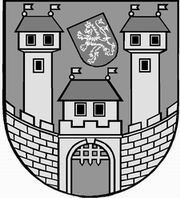 	z 	9	. jednání Rady města Žatce 	konané dne	26.9.2016Usnesení č. 	299 /16	-	323 /16	 299/16	Schválení programu	 300/16	Kontrola usnesení	 301/16	Odměna ředitelky PO Kamarád – LORM	 302/16	Informace o investičních akcích	 303/16	Natáčení filmu „Housle“	 304/16	Smlouva o budoucí smlouvě o zřízení věcného břemene – stavba „k.ú. Žatec,	 p.p.č. 5617/6 – sítě“	 305/16	Smlouva o smlouvě budoucí o zřízení věcného břemene pozemkové 	služebnosti inženýrské sítě	 306/16	Smlouva o smlouvě budoucí o zřízení služebnosti inženýrské sítě	 307/16	Rozpočtová změna – Umístění Městské knihovny – pobočka Jih v 	prostorách 5. ZŠ v Žatci	 308/16	Skončení nájmu bytu dohodou	 309/16	Zahájení výběrového řízení: „Domov pro seniory a Pečovatelská služba v 	Žatci – dodatečné zateplení a výměna oken“	 310/16	Finanční příspěvky pro rok 2016 – sportovní organizace	 311/16	Realizace projektu v rámci OP VVV – Šablony – MŠ Otakara Březiny	 312/16	Realizace projektu v rámci OP VVV – Šablony – MŠ Fügnerova	 313/16	Realizace projektu v rámci OP VVV – Šablony – MŠ U Jezu	 314/16	Rozpočtová změna – uvolnění rezervy PO – MŠ Otakara Březiny	 315/16	Rozpočtová změna – uvolnění rezervy PO – ZŠ a MŠ Dvořákova	 316/16	Rozpočtová změna – NIV dotace pro Regionální muzeum	 317/16	Změna odpisového plánu roku 2016	 318/16	Volba přísedícího Okresního soudu v Lounech	 319/16	Přijetí věcných darů – PO Kamarád - LORM	 320/16	Rozpočtová změna – kapitola 719 - funkcionáři	 321/16	Program zastupitelstva města	 322/16	Návrh na smír ve věci určení neplatnosti výpovědi z pracovního poměru	 323/16	Nájem pozemků v majetku města	 299/16	Schválení programuRada města Žatce projednala a schvaluje program jednání rady města.									 T:  26.9.2016	O:	p.	HAMOUSOVÁ	 300/16	Kontrola usneseníRada města Žatce projednala a bere na vědomí kontrolu usnesení z minulých jednání rady města.									 T:  26.9.2016	O:	p.	VAJDA	 301/16	Odměna ředitelky PO Kamarád – LORMRada města Žatce projednala a schvaluje vyplacení odměny ředitelce příspěvkové organizace Kamarád – LORM  Bc. Kateřině Frondlové v navržené výši.									 T:  30.9.2016	O:	p.	SULÍKOVÁ	 302/16	Informace o investičních akcíchRada města Žatce bere na vědomí informaci o investičních akcích.									 T:  30.9.2016	O:	p.	KRÁL	 303/16	Natáčení filmu „Housle“Rada města Žatce projednala žádost společnosti ANKOR – film, spol. s r.o., se sídlem Maiselova 59/5, 110 00 Praha - Josefov, IČ: 61465186 a schvaluje nájem pozemku část p. p. č. 6760/1 ostatní plocha, pozemků p. p. č. 6760/2 ostatní plocha, p. p. č. 6760/3 ostatníplocha - nám. Svobody, p. p. č. 6766 ostatní plocha - ul. Jiráskova a část p. p. č. 6770/1 ostatní plocha - ul. Nádražní schody v Žatci, vše v k. ú. Žatec za účelem natáčení exteriérových scén filmu ,,Housle“ ve dnech 07.10.2016 od 6:00 hod. do 9:00 hod. a 09.10.2016 od 6:00 hod. do 24:00 hod. a dále schvaluje výjimku z Pravidel Rady města Žatce na pronájem exteriérů Žatce dle odst. 6. Současně schvaluje text nájemní smlouvy a nájemné ve výši 70.000,00 Kč bez DPH.	T:	7.10.2016	O:	p.	KRÁL	 304/16	Smlouva o budoucí smlouvě o zřízení věcného břemene – stavba „k.ú. 	Žatec, p.p.č. 5617/6 – sítě“Rada města Žatce schvaluje Smlouvu o uzavření budoucí smlouvy o zřízení věcného břemene pro fyzické osoby na stavbu „k.ú. Žatec, p.p.č. 5617/6 - sítě“ na pozemku města p. p. č. 5617/6 v k. ú. Žatec, jejímž obsahem bude nová kanalizační a vodovodní přípojka, právo ochranného pásma a právo oprávněné strany vyplývající ze zákona č. 274/2001 Sb., zákon o vodovodech a kanalizacích, ve znění pozdějších předpisů.	T:	26.10.2016	O:	p.	KRÁL	 305/16	Smlouva o smlouvě budoucí o zřízení věcného břemene pozemkové 	služebnosti inženýrské sítěRada města Žatce projednala a schvaluje Smlouvu o smlouvě budoucí o zřízení věcného břemene pozemkové služebnosti inženýrské sítě pro Město Žatec, náměstí Svobody 1, 438 24 Žatec, IČ: 00265781 na stavbu „Sběrný dvůr odpadů města Žatec“ na pozemcích České republiky p. č. 5171/38, 5507/0 v k. ú. Žatec.	T:	14.10.2016	O:	p.	KRÁL	 306/16	Smlouva o smlouvě budoucí o zřízení služebnosti inženýrské sítěRada města Žatce projednala a schvaluje Smlouvu o smlouvě budoucí o zřízení služebnosti inženýrské sítě pro Město Žatec, náměstí Svobody 1, 438 24 Žatec,  IČ: 00265781 na stavbu „Sběrný dvůr odpadů města Žatec“ na pozemcích Ústeckého kraje p. č. 6967/1 v k. ú. Žatec.	T:	14.10.2016	O:	p.	KRÁL	 307/16	Rozpočtová změna – Umístění Městské knihovny – pobočka Jih v 	prostorách 5. ZŠ v ŽatciRada města Žatce schvaluje rozpočtovou změnu v celkové výši 140.000,00 Kč, a to čerpání rezervního fondu na investiční akci: „Umístění Městské knihovny – pobočka Jih v prostorách 5. ZŠ v Žatci“.Výdaje: 741-6171-5901                - 140.000,00 Kč (rezervní fond)Výdaje: 714-3113-6121, org. 519      + 140.000,00 Kč (Městská knihovna 5. ZŠ).	T:	30.9.2016	O:	p.	SEDLÁKOVÁ	 308/16	Skončení nájmu bytu dohodouRada města Žatce schvaluje skončení nájmu bytu č. 25 v č. p. 2512 ul. U Hřiště v Žatci dohodou k 30.09.2016, nájemce fyzická osoba.									 T:  30.9.2016	O:	p.	KRÁL	 309/16	Zahájení výběrového řízení: „Domov pro seniory a Pečovatelská služba v	 Žatci – dodatečné zateplení a výměna oken“Rada města Žatce schvaluje zahájení otevřeného řízení podle ustanovení § 27 zákona č. 137/2006 Sb., o veřejných zakázkách v platném znění v souladu se Zásadami a postupy pro zadávání veřejných zakázek Města Žatec a dle Metodiky zadávání zakázek programu 113 310 MPSV na zhotovitele stavby: „Domov pro seniory a Pečovatelská služba v Žatci – dodatečné zateplení a výměna oken u objektů č. p. 642, 652, 845 a 852 v Žatci“, e. č. 113D313003401 v podobě zadávací dokumentace a návrhu SoD podle projektové dokumentace z června 2016.Rada města Žatce současně schvaluje složení komise pro posouzení a hodnocení nabídek, včetně jejich náhradníků.	T:	30.9.2016	O:	p.	KRÁL	 310/16	Finanční příspěvky pro rok 2016 – sportovní organizaceRada města Žatce schvaluje dle ust. § 85 písmene c) a § 102 odst. 3 zákona č. 128/2000 Sb., o obcích (obecní zřízení), ve znění pozdějších předpisů, poskytnutí finančního příspěvku sportovní organizaci Šachový klub MAGIC, IČ 640 18 431, se sídlem Volyňských Čechů 1012, 438 01 Žatec ve výši 5.000,00 Kč, a to v souladu se zápisem z jednání komise tělovýchovy a sportu.Rada města Žatce projednala a bere na vědomí zápis z jednání komise tělovýchovy a sportu ze dne 14.09.2016.	T:	30.9.2016	O:	p.	SEDLÁKOVÁ	 311/16	Realizace projektu v rámci OP VVV – Šablony – MŠ Otakara BřezinyRada města Žatce souhlasí se zapojením Mateřské školy Žatec, Otakara Březiny 2769, okres Louny do dotačního programu MŠMT v rámci projektu OP VVV. Název výzvy: Výzva č. 02_16_022 „Podpora škol formou projektů zjednodušeného vykazování – šablony pro MŠ a ZŠ pro méně rozvinutý region v prioritní ose 3 OP“.	T:	3.10.2016	O:	p.	HAVELKA	 312/16	Realizace projektu v rámci OP VVV – Šablony – MŠ FügnerovaRada města Žatce souhlasí se zapojením Mateřské školy Žatec, Fügnerova 2051, okres Louny do dotačního programu MŠMT v rámci projektu OP VVV. Název výzvy: Výzva č. 02_16_022 „Podpora škol formou projektů zjednodušeného vykazování – šablony pro MŠ a ZŠ pro méně rozvinutý region v prioritní ose 3 OP“.	T:	3.10.2016	O:	p.	HAVELKA	 313/16	Realizace projektu v rámci OP VVV – Šablony – MŠ U JezuRada města Žatce souhlasí se zapojením Mateřské školy Žatec, U Jezu 2903, okres Lounydo dotačního programu MŠMT v rámci projektu OP VVV. Název výzvy: Výzva č. 02_16_022 „Podpora škol formou projektů zjednodušeného vykazování – šablony pro MŠ a ZŠ pro méně rozvinutý region v prioritní ose 3 OP“.	T:	3.10.2016	O:	p.	HAVELKA	 314/16	Rozpočtová změna – uvolnění rezervy PO – MŠ Otakara BřezinyRada města Žatce projednala žádost ředitelky Mateřské školy Žatec, Otakara Březiny 2769, okres Louny a schvaluje rozpočtovou změnu, a to zapojení rezervy kapitoly 714 na navýšení příspěvku:Výdaje: 714-6171-5901                - 36.000,00 Kč (rezerva kapitoly 714)Výdaje: 714-3111-5331-org. 532      + 36.000,00 Kč (příspěvek na provoz).Rada města Žatce schvaluje navýšení příspěvku na provoz ve výši 36.000,00 Kč.Rada města Žatce dále schvaluje Mateřské škole Žatec, Otakara Březiny 2769, okres Louny změnu závazného ukazatele: Příspěvek na provoz 720.000,00 Kč. Ostatní ukazatelé zůstávají beze změny.	T:	3.10.2016	O:	p.	SEDLÁKOVÁ	 315/16	Rozpočtová změna – uvolnění rezervy PO – ZŠ a MŠ DvořákovaRada města Žatce projednala žádost statutárního zástupce Základní školy a Mateřské školy, Žatec, Dvořákova 24, okres Louny a schvaluje rozpočtovou změnu, a to zapojení rezervy kapitoly 714 na navýšení příspěvku:Výdaje: 714-6171-5901                   - 100.000,00 Kč (rezerva kapitoly 714)Výdaje: 714-3114-5331-org. 514         + 100.000,00 Kč (příspěvek na provoz).Rada města Žatce schvaluje navýšení příspěvku na provoz ve výši 100.000,00 Kč.Rada města Žatce dále schvaluje Základní škole a Mateřské škole, Žatec, Dvořákova 24, okres Louny změnu závazného ukazatele: Příspěvek na provoz 1.999.000,00 Kč. Ostatní ukazatelé zůstávají beze změny.	T:	3.10.2016	O:	p.	SEDLÁKOVÁ	 316/16	Rozpočtová změna – NIV dotace pro Regionální muzeumRada města Žatce schvaluje rozpočtovou změnu ve výši 140.000,00 Kč, a to zapojení účelové neinvestiční dotace do rozpočtu města.ÚZ 34 013 - účelová neinvestiční dotace Ministerstva kultury ČR z programu Integrovanýsystém ochrany movitého kulturního dědictví v části D – preventivní ochrana před nepříznivými vlivy prostředí pro Regionální muzeum K. A. Polánka v Žatci na akci s názvem „Soubor 8 historických praporů“ ve výši 140.000,00 Kč.	T:	30.9.2016	O:	p.	SEDLÁKOVÁ	 317/16	Změna odpisového plánu roku 2016Rada města Žatce v souladu s ustanovením § 31 odst. 1 písm. a) zákona č. 250/2000 Sb., o rozpočtových pravidlech územních rozpočtů, ve znění pozdějších předpisů, schvaluje změnu odpisového plánu dlouhodobého majetku na rok 2016 u PO Základní škola Žatec, Komenského alej 749, okres Louny, a to ve výši 29.656,00 Kč v hlavní činnosti a ve výši 1.311.997,52 Kč v doplňkové činnosti.	T:	3.10.2016	O:	p.	HAVELKA	 318/16	Volba přísedícího Okresního soudu v LounechRada města Žatce doporučuje zastupitelstvu města zvolit fyzickou osobu přísedícím Okresního soudu v Lounech.	T:	14.11.2016	O:	p.	HAVELKA	 319/16	Přijetí věcných darů – PO Kamarád - LORMRada města Žatce projednala žádost ředitelky příspěvkové organizace Kamarád – LORM, Zeyerova 859, Žatec Bc. Kateřiny Frondlové a dle § 27 odst. 5 písm. b) zákona č. 250/2000 Sb., o rozpočtových pravidlech územních rozpočtů, ve znění pozdějších předpisů, souhlasí s přijetím věcných darů, a to pronájem sálu Lidového domu od firmy BGM s.r.o., Trade Company, Rybná 716/24, Staré Město, 110 00 Praha 1, v hodnotě 15.000,00 Kč.	T:	31.10.2016	O:	p.	SULÍKOVÁ	 320/16	Rozpočtová změna – kapitola 719 - funkcionářiRada města Žatce schvaluje rozpočtovou změnu v celkové výši 337.000,00 Kč, a to navýšení výdajů kap. 719 - odměny členům zastupitelstva obce, včetně povinných odvodů z rezervního fondu.Výdaje: 741-6171-5901           - 337.000,00 Kč (RF)Výdaje: 719-6112-5023           + 250.000,00 Kč (zastupitelé - odměny)Výdaje: 719-6112-5031           +  63.000,00 Kč (zastupitelé - soc. poj.)Výdaje: 719-6112-5032           +  23.000,00 Kč (zastupitelé - zdrav. poj.)Výdaje: 719-6112-5038           +   1.000,00 Kč (zastupitelé - pov. úrazové poj.).	T:	30.9.2016	O:	p.	SEDLÁKOVÁ	 321/16	Program zastupitelstva městaRada města Žatce bere na vědomí program jednání zastupitelstva města konaného dne 17.10.2016 od 18,00 hodin (mimo stálé body programu):- Prodej volných bytových jednotek v Žatci- Volba přísedícího Okresního soudu v Lounech- Mobilní kluziště- Sběrový dvůr- UNESCO- Jednací řád Zastupitelstva města Žatce.	T:	17.10.2016	O:	p.	HAMOUSOVÁ	 322/16	Návrh na smír ve věci určení neplatnosti výpovědi z pracovního poměruRada města Žatce neschvaluje uzavření smíru ve věci vedené u Okresního soudu v Lounechpod sp. z. 12 C 26/2014 dle návrhu uvedeném v protokolu z jednání u Okresního soudu v Lounech dne 21.04.2016.	T:	3.10.2016	O:	p.	HORNÁTOVÁ	 323/16	Nájem pozemků v majetku městaRada města Žatce schvaluje nájem části st. p. č. 220/2  zast. plocha a nádvoří o výměře 100m2 v k. ú. Žatec jako zázemí a zahradu k domu č. p. 140 v Žatci fyzickým osobám, část p. p. č. 6770/7 ostatní plocha o výměře 154 m2 v k. ú. Žatec jako zázemí k č. p. 586 v Žatci fyzickým osobám, p. p. č. 7160/21 ostatní plocha o výměře 197 m2 v k. ú. Žatec jako zázemí k bytovým domům č. p. 456 a 481 v Žatci SVJ Sládkova 456 a 481 v Žatci, část p. p. č. 4624/3 ostatní plocha o výměře 700 m2 v k. ú. Žatec jako zázemí k bytovému domu č. p. 2543 v Žatci SVJ Šafaříkova č. p. 2543 v Žatci, část p. p. č. 4624/3 ostatní plocha o výměře 650 m2 v k. ú. Žatec jako zázemí k bytovému domu č. p. 2544 v Žatci SVJ Šafaříkova č. p. 2544 v Žatci vše za nájemné ve výši 10,00 Kč/m2/rok, na dobu určitou do 30.11.2016.Rada města Žatce schvaluje nájem části pozemku p. p. č. 6320/2 ostatní plocha o výměře 15 m2 v k. ú. Žatec fyzické osobě za účelem umístění stavební buňky za roční nájemné 945,00 Kč, na dobu určitou do 30.11.2016.	T:	31.10.2016	O:	p.	KRÁL	 Starostka	Místostarosta	 Mgr. Zdeňka Hamousová v. r.	Jaroslav Špička v. r.Za správnost vyhotovení: Pavlína KloučkováUpravená verze dokumentu z důvodu dodržení přiměřenosti rozsahu zveřejňovaných osobních údajů podle zákona č. 101/2000 Sb., o ochraně osobních údajů v platném znění.hlasůHamousováNovákováŠpičkaHladkýKrčmárikMalířováŘáhapro6/omluvena/////proti-zdržel se-hlasůHamousováNovákováŠpičkaHladkýKrčmárikMalířováŘáhapro6/omluvena/////proti-zdržel se-hlasůHamousováNovákováŠpičkaHladkýKrčmárikMalířováŘáhapro6/omluvena/////proti-zdržel se-hlasůHamousováNovákováŠpičkaHladkýKrčmárikMalířováŘáhapro6/omluvena/////proti-zdržel se-hlasůHamousováNovákováŠpičkaHladkýKrčmárikMalířováŘáhapro6/omluvena/////proti-zdržel se-hlasůHamousováNovákováŠpičkaHladkýKrčmárikMalířováŘáhapro6/omluvena/////proti-zdržel se-hlasůHamousováNovákováŠpičkaHladkýKrčmárikMalířováŘáhapro6/omluvena/////proti-zdržel se-hlasůHamousováNovákováŠpičkaHladkýKrčmárikMalířováŘáhapro6/omluvena/////proti-zdržel se-hlasůHamousováNovákováŠpičkaHladkýKrčmárikMalířováŘáhapro6/omluvena/////proti-zdržel se-hlasůHamousováNovákováŠpičkaHladkýKrčmárikMalířováŘáhapro6/omluvena/////proti-zdržel se-hlasůHamousováNovákováŠpičkaHladkýKrčmárikMalířováŘáhapro6/omluvena/////proti-zdržel se-hlasůHamousováNovákováŠpičkaHladkýKrčmárikMalířováŘáhapro6/omluvena/////proti-zdržel se-hlasůHamousováNovákováŠpičkaHladkýKrčmárikMalířováŘáhapro6/omluvena/////proti-zdržel se-hlasůHamousováNovákováŠpičkaHladkýKrčmárikMalířováŘáhapro6/omluvena/////proti-zdržel se-hlasůHamousováNovákováŠpičkaHladkýKrčmárikMalířováŘáhapro6/omluvena/////proti-zdržel se-hlasůHamousováNovákováŠpičkaHladkýKrčmárikMalířováŘáhapro6/omluvena/////proti-zdržel se-hlasůHamousováNovákováŠpičkaHladkýKrčmárikMalířováŘáhapro6/omluvena/////proti-zdržel se-hlasůHamousováNovákováŠpičkaHladkýKrčmárikMalířováŘáhapro6/omluvena/////proti-zdržel se-hlasůHamousováNovákováŠpičkaHladkýKrčmárikMalířováŘáhapro6/omluvena/////proti-zdržel se-hlasůHamousováNovákováŠpičkaHladkýKrčmárikMalířováŘáhapro6/omluvena/////proti-zdržel se-hlasůHamousováNovákováŠpičkaHladkýKrčmárikMalířováŘáhapro6/omluvena/////proti-zdržel se-hlasůHamousováNovákováŠpičkaHladkýKrčmárikMalířováŘáhapro6/omluvena/////proti-zdržel se-hlasůHamousováNovákováŠpičkaHladkýKrčmárikMalířováŘáhapro6/omluvena/////proti-zdržel se-hlasůHamousováNovákováŠpičkaHladkýKrčmárikMalířováŘáhapro6/omluvena/////proti-zdržel se-hlasůHamousováNovákováŠpičkaHladkýKrčmárikMalířováŘáhapro4/omluvena///proti-zdržel se2//